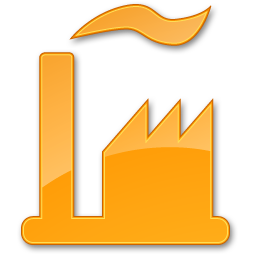 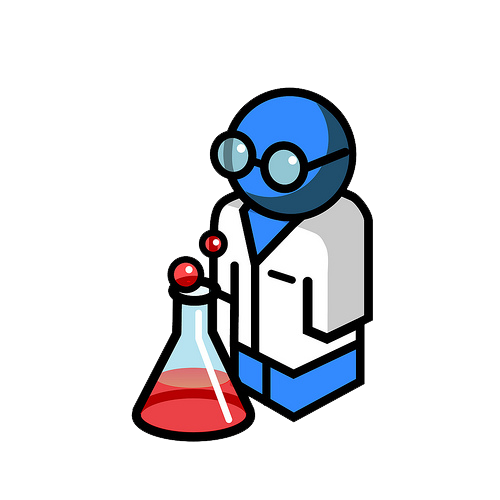 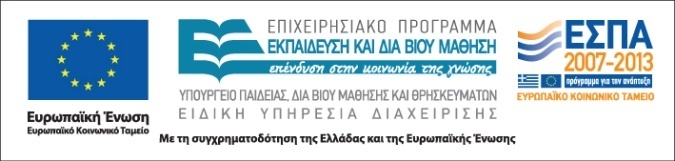 Πρακτικό συνάντησης επιτροπής αξιολόγησης φοιτητών για Πρακτική Άσκηση(συμπληρωματική προκήρυξη)Σήμερα, 16 Απριλίου 2019, συνήλθε η επιτροπή αξιολόγησης υποψηφίων Πρακτικής Άσκησης, η οποία ορίστηκε στην υπ’ αριθμ. 14/09-07-2018 συνεδρίαση της Συνέλευσης Τμήματος,  με παρόντα μέλη τον Συντονιστή κ. Μπόκια Γ., την κα  Κολιαδήμα Α. και τον κ. Ρασσιά Γ.,  προκειμένου να επιλέξει τους φοιτητές που υπέβαλλαν αίτηση κατά τη συμπληρωματική προκήρυξη για την κάλυψη των θέσεων του Προγράμματος της Πρακτικής Άσκησης του Τμήματος Χημείας για το ακαδ. έτος 2018-2019. 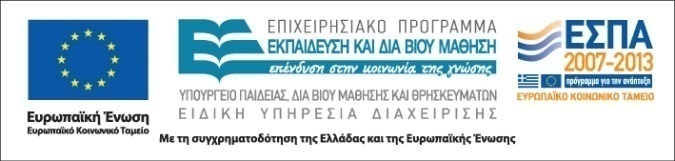 Οι αιτήσεις που έγιναν κατά τη συμπληρωματική προκήρυξη ήταν 4, ενώ οι διαθέσιμες θέσεις ήταν 10. Η επιλογή των φοιτητών για τις διατιθέμενες θέσεις Πρακτικής Άσκησης γίνεται με βάση τον ακόλουθο αλγόριθμο, ο οποίος λαμβάνει υπ’ όψιν του το σύνολο των πιστωτικών μονάδων (Α) που έχει συγκεντρώσει επιτυχώς ο φοιτητής μέχρι το τρέχον εξάμηνο φοίτησης (Ν) κατά την ημέρα της επιλογής, σε συνδυασμό με τον  μέσο όρο βαθμολογίας (Β) στα μαθήματα που έχει εξεταστεί επιτυχώς με ακρίβεια δύο δεκαδικών ψηφίων και το τρέχον έτος φοίτησης (n). Τελική Βαθμολογία (ΤΒ) :             ΤΒ = 0.5 x (A-30(N-7))  +  B - 30 (n-4) Οι φοιτητές για να μπορούν να γίνουν δεκτοί στο Πρόγραμμα Πρακτικής Άσκησης θα πρέπει να έχουν εκπληρώσει επιτυχώς τις υποχρεώσεις τους σε μαθήματα που αντιστοιχούν αθροιστικά τουλάχιστον σε 120 Πιστωτικές Μονάδες, οπότε η τιμή του Α θα πρέπει να είναι μεγαλύτερη ή ίση του 120. Σε περίπτωση ισοβαθμίας, η επιλογή θα γίνεται με βάση το μέσο όρο βαθμολογίας στα υποχρεωτικά μαθήματα. Οι φοιτητές έχουν δικαίωμα ενστάσεων 5 ημέρες μετά την ανακοίνωση του πίνακα επιλεγέντων φοιτητών (στον σχετικό ιστότοπο του Πανεπιστημίου και στην ιστοσελίδα του Τμήματος Χημείας). Οι ενστάσεις θα κατατίθενται στο πρωτόκολλο του Ειδικού Λογαριασμού Κονδυλίων Έρευνας (ΕΛΚΕ) και θα εξετάζονται από την Επιτροπή Αξιολόγησης Ενστάσεων & Προσφυγών του ΕΛΚΕ. Ο αντίστοιχος πίνακας κατάταξης που προέκυψε έχει ως ακολούθως:Όλοι οι φοιτητές πληρούν τα κριτήρια και επιλέγονται. Α/ΑΟΝΟΜΑΤΕΠΩΝΥΜΟΑΜΥΠΕΥΘΥΝΟΣ ΚΑΘΗΓΗΤΗΣΕΠΙΤΥΧΕΙΣ ΠΙΣΤΩΤΙΚΕΣ ΜΟΝΑΔΕΣ (Α)ΤΒ = 0.5 x (A-30(N-7))  +  B - 301 ΚΥΖΙΡΙΔΗ ΑΠΟΣΤΟΛΙΑ1051473Γ. ΡΑΣΣΙΑΣ145 64,162 ΚΟΥΤΣΙΑΥΤΗ ΕΥΑΓΓΕΛΙΑ1048758Ι. ΚΑΛΛΙΤΣΗΣ14563.67 3ΣΑΒΒΑ ΠΑΝΑΓΙΩΤΑ1050673Ι. ΚΑΛΛΙΤΣΗΣ14061.50 4 ΚΟΨΙΔΑ ΣΩΤΗΡΙΑ1048812 Ι. ΚΑΛΛΙΤΣΗΣ125 54.08Η Επιτροπή ΕπιλογήςΗ Επιτροπή ΕπιλογήςΗ Επιτροπή ΕπιλογήςΗ Επιτροπή ΕπιλογήςΓεώργιος ΜπόκιαςΚαθηγητήςΣυντονιστής της Επιτροπής και Επιστημονικός Υπεύθυνος του ΠρογράμματοςΑθανασία ΚολιαδήμαΑναπλ. ΚαθηγήτριαΓεράσιμος Ρασσιάς Επίκ. Καθηγητής 